Фото проверки питания от 28.09.2023г.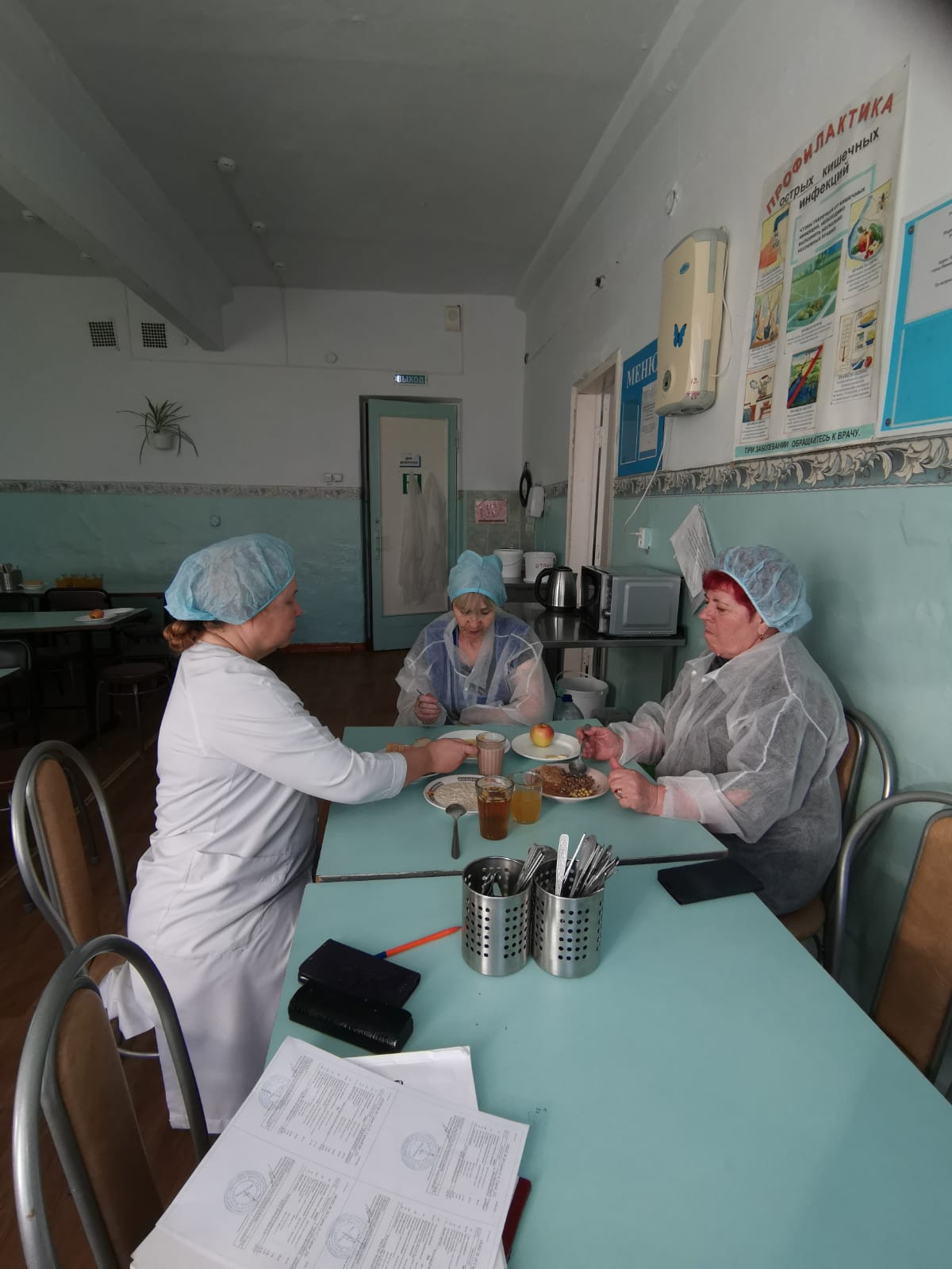 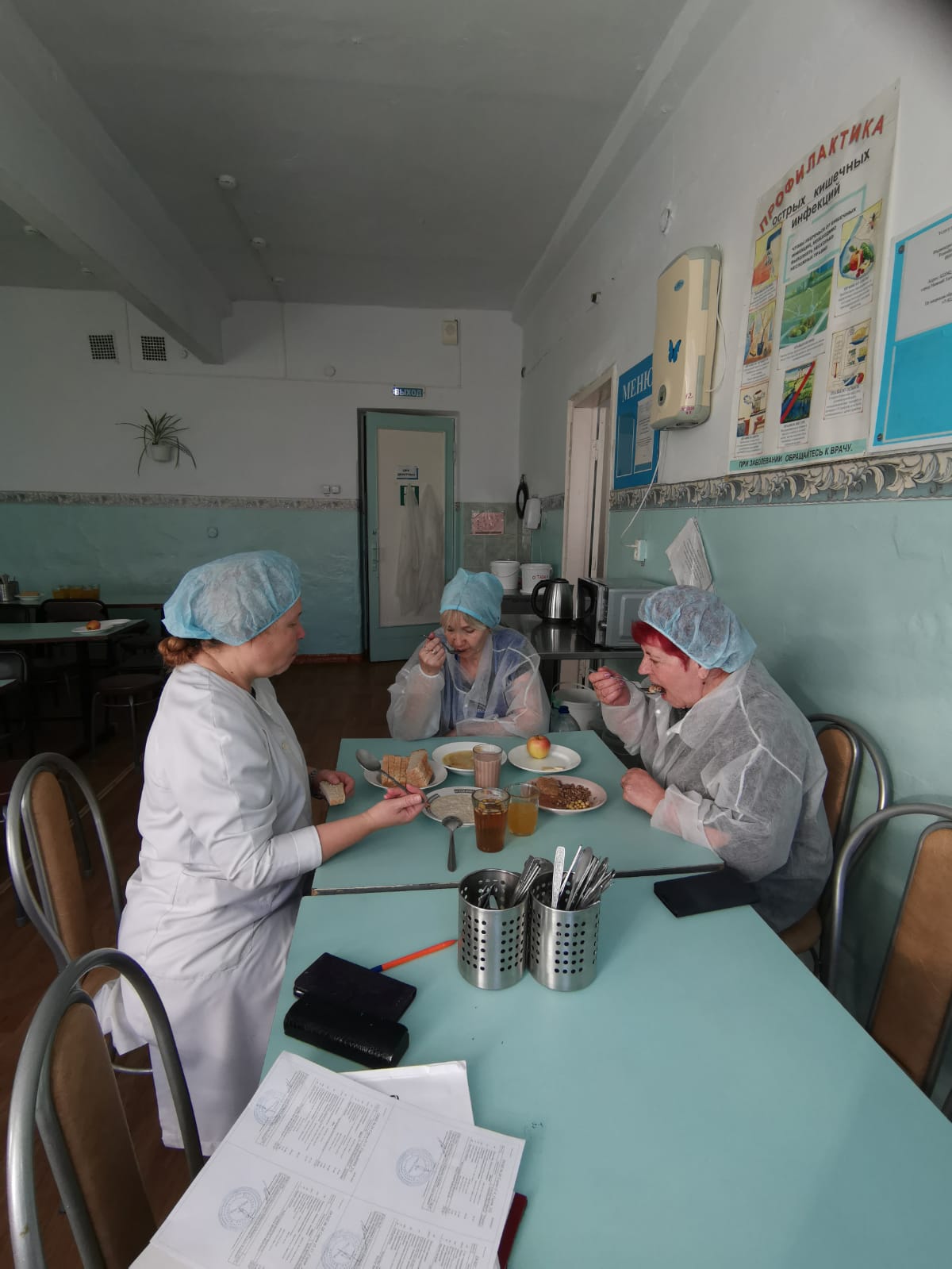 